PATVIRTINTAŠiaulių Gegužių progimnazijos direktoriaus 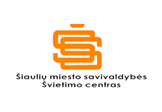 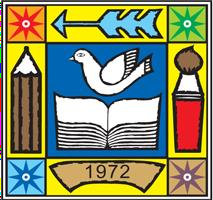 ŠALIES BENDROJO UGDYMO MOKYKLŲ 5-8 KLASIŲ MOKINIŲ VIRTUALIOS ISTORIJOS KONFERENCIJOS„PASAULIS LIETUVOJE, LIETUVA PASAULYJE“ NUOSTATAIKonferencija skiriama Spaudos draudimui lotyniškais rašmenimis panaikinimui 120 metinėms paminėti SKYRIUSBENDROSIOS NUOSTATOSŠie nuostatai reglamentuoja šalies bendrojo ugdymo mokyklų 5-8 klasių mokinių virtualios istorijos konferencijos „Pasaulis Lietuvoje, Lietuva pasaulyje“ (toliau – mokinių konferencijos) tikslus, uždavinius, dalyvių registracijos, darbo formas.Virtualią istorijos mokinių konferenciją organizuoja Šiaulių Gegužių progimnazija (S. Dariaus ir S. Girėno 22, Šiauliai. Tel. 8-41-552629), Šiaulių miesto savivaldybės švietimo centras (Pakalnės 6A, Šiauliai. Tel. +37069960063, el. paštas sv.centras@siauliai.lt).SKYRIUSTIKSLAS IR UŽDAVINIAIKonferencijos tikslas – skatinti mokinių domėjimąsi gimtojo krašto istorija, ugdyti kūrybiškumą ir pilietiškumą.Konferencijos uždaviniai:Ugdyti mokinių gebėjimą tyrinėti istoriją, dalintis atradimais ir patirtimi.Ugdyti žmogiškąjį solidarumą, prasmingą kultūrų dialogą ir tarptautinį bendradarbiavimą.Ugdyti mokinių gebėjimą kritiškai mąstyti, stiprinti vertybines nuostatas. SKYRIUSVIETA IR LAIKASMokinių konferencija vyks 2024 m. gegužės 9 d. (ketvirtadienį) 12.00 val. ZOOM platforma.Prisijungimo nuoroda užsiregistravusiems mokiniams bus atsiųsta 2024 m. gegužės 1d. dalyvio anketoje nurodytu el. paštu. SKYRIUSDALYVIAIMokinių konferencijos dalyviai – šalies bendrojo ugdymo mokyklų 5-8 klasių mokiniai, besidomintys Lietuvos istorija ir juos paruošę mokytojai.Dalyvių skaičius neribojamas.SKYRIUSKONFERENCIJOS DARBO FORMOSMokinių pranešimo pristatymas – žodinis, vaizdinis pranešimas (pristatymai, parodos, mūšių inscenizacijos, t.t.), video medžiaga (filmai, video klipai, t.t.), tinkantys rodyti Zoom platforma. Pranešimo pristatymo trukmė – iki 10 min.Mokinių konferencijos pranešimų temos:Baltijos šalių istorija ir jos atspindys šiuolaikinėje visuomenėje.Lietuvos valstybingumo raida XIX a. pab. – XXI a.:Tautinis atgimimas;Lietuvos laisvės kovos;Dainuojanti revoliucija;Lietuvos integraciniai procesai;Lietuva ir dabarties problemos.Istorinių asmenybių veiklos reikšmė regiono ir valstybės kontekste.Istorinio ir kultūrinio paveldo objektai. SKYRIUSPROGRAMAMokinių konferencija:12.00-12.10 val. – dalyvių registracija ZOOM platforma. 12.10-12.30 val. – mokinių konferencijos atidarymas.12.30-14.00 val. – darbas virtualiose grupėse.val. – konferencijos darbų apibendrinimas.SKYRIUSREGISTRACIJARegistracija į mokinių konferenciją vyks iki 2024 m. gegužės 1 d. Mokytojai, rengiantys mokinius konferencijai, registruojasi https://www.semiplius.lt  Dalyvio (pedagogo) mokestis  – 3,20 Eur. Mokėti galima bankiniu pavedimu. Juridiniai ir fiziniai klientai (iš asmeninių lėšų): LT73 7300 0100 8725 3055 AB bankas ,,Swedbank“, banko kodas 73000. Biudžetinės įstaigos: LT68 7300 0100 8697 6113 AB bankas ,,Swedbank“, banko kodas 73000.Ketinantys dalyvauti mokinių konferencijoje užpildo dalyvio anketą (priedas Nr. 1) ir atsiunčia ją el. pašto adresu: k.karosaite@gmail.com .Konferencijos dalyvius konsultuoja Reda Zalogienė, Šiaulių Gegužių progimnazijos direktoriaus pavaduotoja ugdymui, tel. (8-41) 552629, el. paštu reda.zalogiene@geguziai.lt.SKYRIUSBAIGIAMOSIOS NUOSTATOSPranešėjams ir klausytojams bus išduodami Šiaulių savivaldybės švietimo centro kvalifikacijos tobulinimo pažymėjimai (www.semiplius.lt).Konferencijos koordinatorė ir organizatorė:direktoriaus pavaduotoja ugdymui Reda ZalogienėKonferencijos organizatoriai: Kristina Karošaitė, Šiaulių Gegužių progimnazijos istorijos mokytoja Marius Norbutas, Šiaulių Gegužių progimnazijos geografijos mokytojaMindaugas Lidas, Šiaulių Gegužių progimnazijos IT mokytojas.Priedas Nr. 1ŠALIES BENDROJO UGDYMO MOKYKLŲ 5-8 KLASIŲ MOKINIŲ VIRTUALIOS ISTORIJOS KONFERENCIJOS„PASAULIS LIETUVOJE, LIETUVA PASAULYJE“2024-05-09DALYVIO PARAIŠKAUgdymo įstaigos (pilnas) pavadinimasPranešimo (darbo) temaPranešimo pavadinimasPranešimo pobūdisMokinio Vardas Pavardė, klasė (elektroninio pašto adresas)Konsultavusio mokytojo vardas, pavardė(elektroninio pašto adresas)Kita informacija, kurią reikėtų žinoti organizatoriams